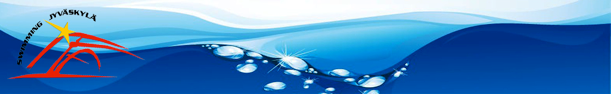 Mediatiedote
Jyväskylä 24.11.2017Taitouinnin SM-kisat ensimmäistä kertaa JyväskyläänJyväskylän Aalto Alvarissa uidaan ensimmäistä kertaa seudun taitouintihistoriassa Kuvio- ja Highlightmestaruuskilpailut joulukuussa pe-su 8.-10.12.2017. Ilmoittautuneita on saatu Suomen mittakaavassa suuri määrä, sillä seitsemästä seurasta tullaan näkemään yhteensä 192 yksilökuviosuoritusta sekä kaksi 7-10 hengen joukkueen Highlightmestaruusesitystä musiikin tahtiin. Osassa sarjoja on 4 kuviota ja osassa 8. Koska kuvioita on paljon, osa sarjojen kuvioista on jaettu useammalle päivälle. Taitouinti vaatii koordinaatiota, voimaa, taitoa, taiteellisuutta ja kestävyyttä. Vaikeutta tuo se, että osa liikkeistä tehdään pää veden alla, joten hyvä hapenottokyky on tarpeen. Kansainvälisissä kilpailuissa pisimpien musiikkiohjelman kesto voi olla jopa viisi minuuttia.Lajin alkutaipaleella miehet harrastivat lajia. Laji kehittyi koristeuinnista vesibalettiin, mutta vasta television ja Hollywoodin myötä taitouinti tuli suuren yleisön tietoisuuteen. Vuonna 1984 taitouinti hyväksyttiin olympialajiksi. Moni on ehkä haaveillut taitouinnin harrastamisesta, mutta ei ole oikein tiennyt miten sen aloittaisi. Swimming Jyväskylän taitouintiryhmissä lajiin tutustuminen ja sen harrastaminen on mahdollista.Järjestävä seura Swimming Jyväskylä on vuonna 2000 perustettu yleisuintiseura, joka on aiemminkin saanut isännöitäväkseen useita uinnin arvokilpailuja. Seuran taitouintivalmentajiin kuuluu muun muassa monia NSM ja SM-mitaleja sekä PM-pronssia saavuttanut Piia Laitinen, joka toimii myös FINA:n kansainvälisenä taitouintituomarina eri puolilla maailmaa. Hänen tarinansa sekä tarkempaa tietoa kilpailuista löydät Swimming Jyväskylän kotivisuilta www.swim.fiPerjantaina ensimmäinen suoritus alkaa klo 17, lauantaina ja sunnuntaina klo 9. Lisätietoja: 
Swimming Jyväskylän kilpailukoordinaattori Jaana Kiiskinen 044 – 577 8826, kilpailut@swim.fi